AKCE  NA  LISTOPADKERAMIKAS dětmi jdeme vyrábět do SVČ - Ulity na Šumburku vánoční dekoraci. Děti s sebou potřebují batoh, pití, dobrůtku. Odcházíme v 8,00 hod. z mateřské školy.V pondělí 1. 11. jde třída SOVIČEKV úterý 2. 11. jde třída ŽABIČEKVe středu 3. 11. jde třída VEVEREK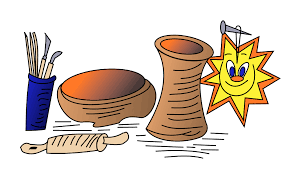 MARKÉTINA DOPRAVNÍ VÝCHOVAVe čtvrtek 4. 11. se budou povinní předškoláci hravou formou seznamovat a praktikovat bezpečné chování při jízdě na kole, koloběžce, chování na silnici a na ulici.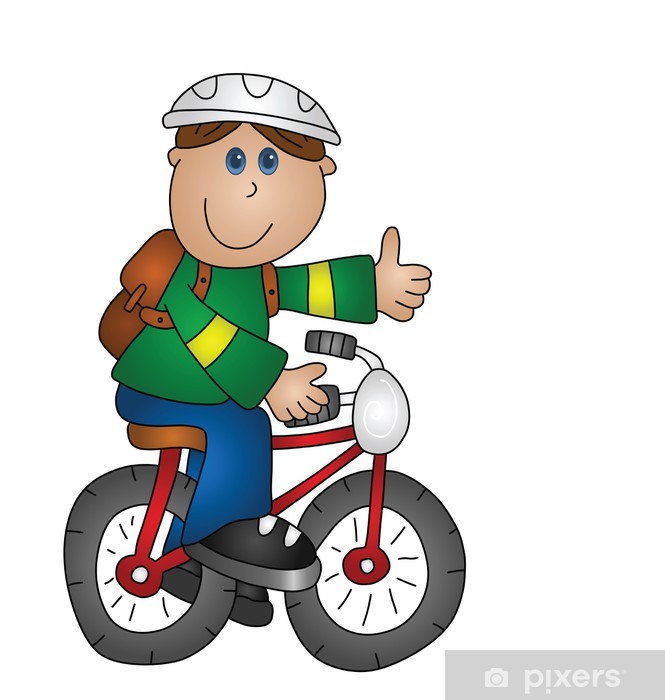 Halloweenská školičkaV pátek 5. 11. se nebojte a přijďte do mateřské školy ve strašidelném i nestrašidelném kostýmu. Budeme si společně hrát, tvořit i tancovat.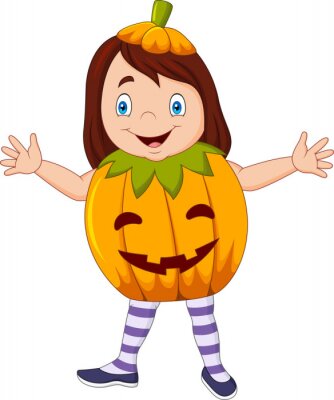 KERAMIKAS dětmi půjdeme glazovat barvami keramickou vánoční dekoraci. Děti s sebou potřebují batoh, pití, dobrůtku. V pondělí 22. 11. jde třída SOVIČEKV úterý 23. 11. jde třída ŽABIČEKVe středu 24. 11. jde třída VEVEREK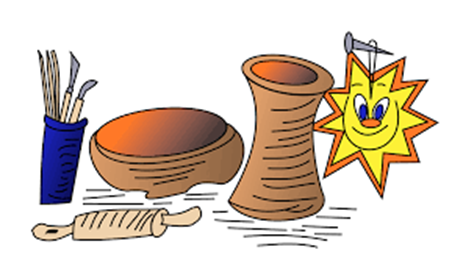 DIVADELNÍ PŘEDSTAVENÍ V pátek 26. 11. přijede do mateřské školy Maňáskové divadlo Šternberk s pohádkamiO veliké řepěProč si s prasátkem nechtěl nikdo hrátKůzlátka a vlkVybíráme: 50 Kč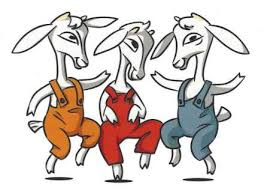 